Förderprogramm „Von klein auf“ 2023für sächsisch- und bayerisch-tschechische Projekte im Vorschulbereich aus Mitteln des Deutsch-Tschechischen ZukunftsfondsGeplante Kosten und Finanzierung der einzelnen Maßnahmen des ProjektsWie werden die einzelnen Maßnahmen finanziert?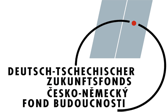 Bitte geben Sie die Kosten für die einzelnen Maßnahmen an, für die Sie einen Zuschuss beantragen möchten. Pro Einrichtung können maximal 1.500 Euro Zuschuss pro Kalenderjahr beantragt werden (siehe auch Förderbedingungen Förderprogramm „Von klein auf“).Bitte geben Sie die Kosten für die einzelnen Maßnahmen an, für die Sie einen Zuschuss beantragen möchten. Pro Einrichtung können maximal 1.500 Euro Zuschuss pro Kalenderjahr beantragt werden (siehe auch Förderbedingungen Förderprogramm „Von klein auf“).Bitte geben Sie die Kosten für die einzelnen Maßnahmen an, für die Sie einen Zuschuss beantragen möchten. Pro Einrichtung können maximal 1.500 Euro Zuschuss pro Kalenderjahr beantragt werden (siehe auch Förderbedingungen Förderprogramm „Von klein auf“).€davonvon TandemGemeinsame Unternehmungen von Kindern aus Deutschland und TschechienGemeinsame Unternehmungen von Kindern aus Deutschland und TschechienGemeinsame Unternehmungen von Kindern aus Deutschland und TschechienFachlicher AustauschFachlicher AustauschFachlicher AustauschKultur und Sprache des NachbarlandesKultur und Sprache des NachbarlandesKultur und Sprache des NachbarlandesTechnische AusstattungTechnische AusstattungTechnische AusstattunggesamtWird das Projekt auch durch andere finanzielle Mittel unterstützt, geben Sie diese bitte an. Die Kofinanzierung aus anderen Mitteln ist erwünscht, aber nicht erforderlich. Wird das Projekt auch durch andere finanzielle Mittel unterstützt, geben Sie diese bitte an. Die Kofinanzierung aus anderen Mitteln ist erwünscht, aber nicht erforderlich. Angabe der Finanzierungsquelle€Angabe der Finanzierungsquelle€bei TANDEM aus Mitteln des Deutsch-Tschechischen Zukunftsfonds beantragtandere Finanzierungsquellen andere Finanzierungsquellen gesamt